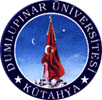      INCOMING ERASMUS STUDENT APPLICATION FORMACADEMIC YEAR 20... / 20...FIELD OF STUDY: ________________________________________________________THIS APPLICATION FORM SHOULD BE COMPLETED ONLINE; DOCUMENTS FILLED MANUALLY WILL NOT BE ACCEPTED. PLEASE ENCLOSE YOUR TRANSCRIPT OF RECORDS AND LEARNING AGREEMENT TO YOUR APPLICATION.First, please send your filled Application Form and confirmed Learning Agreement (LA) to the following e-mail address: iro@dumlupinar.edu.tr Second, post your Application Form and Learning Agreement (LA) to the following address: Dumlupınar ÜniversitesiEvliya Çelebi Yerleşkesi Tavşanlı Yolu 10.kmRektörlük Uluslararası İlişkiler OfisiKütahya, TÜRKİYEApplications posted without photograph and signatures will be invalid! STUDENT’S PERSONAL DATA (To be completed by the student applying)STUDENT’S PERSONAL DATA (To be completed by the student applying)STUDENT’S PERSONAL DATA (To be completed by the student applying)STUDENT’S PERSONAL DATA (To be completed by the student applying)STUDENT’S PERSONAL DATA (To be completed by the student applying)STUDENT’S PERSONAL DATA (To be completed by the student applying)STUDENT’S PERSONAL DATA (To be completed by the student applying)STUDENT’S PERSONAL DATA (To be completed by the student applying)STUDENT’S PERSONAL DATA (To be completed by the student applying)STUDENT’S PERSONAL DATA (To be completed by the student applying)STUDENT’S PERSONAL DATA (To be completed by the student applying)STUDENT’S PERSONAL DATA (To be completed by the student applying)STUDENT’S PERSONAL DATA (To be completed by the student applying)STUDENT’S PERSONAL DATA (To be completed by the student applying)Family nameMarital StatusMarital StatusMarital StatusMarital StatusFirst name (s) Faculty or DepartmentFaculty or DepartmentFaculty or DepartmentFaculty or DepartmentDate of birth (dd/mm/yyyy) Average Grade of TranscriptAverage Grade of TranscriptAverage Grade of TranscriptAverage Grade of TranscriptPlace of BirthStudent NumberStudent NumberStudent NumberStudent NumberGenderSemesterSemesterSemesterSemesterNationalityT.C. Identification No (Only for Turkish Citizens)T.C. Identification No (Only for Turkish Citizens)T.C. Identification No (Only for Turkish Citizens)T.C. Identification No (Only for Turkish Citizens)Current address: Current address: Current address: Current address: Current address: Current address: Current address: Permanent address (if different):Permanent address (if different):Permanent address (if different):Permanent address (if different):Permanent address (if different):Permanent address (if different):Permanent address (if different):Current address is valid untilPermanent address (if different):Permanent address (if different):Permanent address (if different):Permanent address (if different):Permanent address (if different):Permanent address (if different):Permanent address (if different):TelTelTelTelTelFaxFaxFaxFaxFaxE-mailE-mailE-mailE-mailE-mailCONTACT PERSON IN EMERGENCYCONTACT PERSON IN EMERGENCYCONTACT PERSON IN EMERGENCYCONTACT PERSON IN EMERGENCYCONTACT PERSON IN EMERGENCYCONTACT PERSON IN EMERGENCYCONTACT PERSON IN EMERGENCYCONTACT PERSON IN EMERGENCYCONTACT PERSON IN EMERGENCYCONTACT PERSON IN EMERGENCYCONTACT PERSON IN EMERGENCYCONTACT PERSON IN EMERGENCYCONTACT PERSON IN EMERGENCYCONTACT PERSON IN EMERGENCYName and Family NameName and Family NameName and Family NameName and Family NameTelephone	Telephone	Telephone	Telephone	Relationship to the applicantRelationship to the applicantRelationship to the applicantRelationship to the applicantE-mailE-mailE-mailE-mailAddressAddressAddressAddressLANGUAGE COMPETENCELANGUAGE COMPETENCELANGUAGE COMPETENCELANGUAGE COMPETENCELANGUAGE COMPETENCELANGUAGE COMPETENCELANGUAGE COMPETENCELANGUAGE COMPETENCELANGUAGE COMPETENCELANGUAGE COMPETENCELANGUAGE COMPETENCELANGUAGE COMPETENCELANGUAGE COMPETENCELANGUAGE COMPETENCEMother language : ______________ Language of instruction at home institution (if different): ______________Mother language : ______________ Language of instruction at home institution (if different): ______________Mother language : ______________ Language of instruction at home institution (if different): ______________Mother language : ______________ Language of instruction at home institution (if different): ______________Mother language : ______________ Language of instruction at home institution (if different): ______________Mother language : ______________ Language of instruction at home institution (if different): ______________Mother language : ______________ Language of instruction at home institution (if different): ______________Mother language : ______________ Language of instruction at home institution (if different): ______________Mother language : ______________ Language of instruction at home institution (if different): ______________Mother language : ______________ Language of instruction at home institution (if different): ______________Mother language : ______________ Language of instruction at home institution (if different): ______________Mother language : ______________ Language of instruction at home institution (if different): ______________Mother language : ______________ Language of instruction at home institution (if different): ______________Mother language : ______________ Language of instruction at home institution (if different): ______________Other languagesOther languagesI am currently studying this languageI am currently studying this languageI am currently studying this languageI am currently studying this languageI have sufficient knowledge to follow the lecturesI have sufficient knowledge to follow the lecturesI have sufficient knowledge to follow the lecturesI have sufficient knowledge to follow the lecturesI need to study further to be able to follow the lecturesI need to study further to be able to follow the lecturesI need to study further to be able to follow the lecturesI need to study further to be able to follow the lecturesOther languagesOther languagesYesYesYesNoYesYesYesNoYesYesYesNoDiploma/degree for which you are currently studying: Diploma/degree for which you are currently studying: Diploma/degree for which you are currently studying: Diploma/degree for which you are currently studying: Diploma/degree for which you are currently studying: Diploma/degree for which you are currently studying: Diploma/degree for which you are currently studying: Diploma/degree for which you are currently studying: Diploma/degree for which you are currently studying: Diploma/degree for which you are currently studying: Diploma/degree for which you are currently studying: Diploma/degree for which you are currently studying: Diploma/degree for which you are currently studying: Diploma/degree for which you are currently studying: Number of higher education study years prior to departure abroad: Number of higher education study years prior to departure abroad: Number of higher education study years prior to departure abroad: Number of higher education study years prior to departure abroad: Number of higher education study years prior to departure abroad: Number of higher education study years prior to departure abroad: Number of higher education study years prior to departure abroad: Number of higher education study years prior to departure abroad: Number of higher education study years prior to departure abroad: Number of higher education study years prior to departure abroad: Number of higher education study years prior to departure abroad: Number of higher education study years prior to departure abroad: Number of higher education study years prior to departure abroad: Number of higher education study years prior to departure abroad: Have you ever studied abroad?                	             Yes            No If Yes, when? List the names of institutions and countries?Have you ever studied abroad?                	             Yes            No If Yes, when? List the names of institutions and countries?Have you ever studied abroad?                	             Yes            No If Yes, when? List the names of institutions and countries?Have you ever studied abroad?                	             Yes            No If Yes, when? List the names of institutions and countries?Have you ever studied abroad?                	             Yes            No If Yes, when? List the names of institutions and countries?Have you ever studied abroad?                	             Yes            No If Yes, when? List the names of institutions and countries?Have you ever studied abroad?                	             Yes            No If Yes, when? List the names of institutions and countries?Have you ever studied abroad?                	             Yes            No If Yes, when? List the names of institutions and countries?Have you ever studied abroad?                	             Yes            No If Yes, when? List the names of institutions and countries?Have you ever studied abroad?                	             Yes            No If Yes, when? List the names of institutions and countries?Have you ever studied abroad?                	             Yes            No If Yes, when? List the names of institutions and countries?Have you ever studied abroad?                	             Yes            No If Yes, when? List the names of institutions and countries?Have you ever studied abroad?                	             Yes            No If Yes, when? List the names of institutions and countries?Have you ever studied abroad?                	             Yes            No If Yes, when? List the names of institutions and countries?Do you have any disability?                			  Yes          No If Yes; Please Describe:Do you have any disability?                			  Yes          No If Yes; Please Describe:Do you have any disability?                			  Yes          No If Yes; Please Describe:Do you have any disability?                			  Yes          No If Yes; Please Describe:Do you have any disability?                			  Yes          No If Yes; Please Describe:Do you have any disability?                			  Yes          No If Yes; Please Describe:Do you have any disability?                			  Yes          No If Yes; Please Describe:Do you have any disability?                			  Yes          No If Yes; Please Describe:Do you have any disability?                			  Yes          No If Yes; Please Describe:Do you have any disability?                			  Yes          No If Yes; Please Describe:Do you have any disability?                			  Yes          No If Yes; Please Describe:Do you have any disability?                			  Yes          No If Yes; Please Describe:Do you have any disability?                			  Yes          No If Yes; Please Describe:Do you have any disability?                			  Yes          No If Yes; Please Describe:Have you ever been abroad?      	              	Yes            No If Yes; In which country:Have you ever been abroad?      	              	Yes            No If Yes; In which country:Have you ever been abroad?      	              	Yes            No If Yes; In which country:Have you ever been abroad?      	              	Yes            No If Yes; In which country:Have you ever been abroad?      	              	Yes            No If Yes; In which country:Have you ever been abroad?      	              	Yes            No If Yes; In which country:Have you ever been abroad?      	              	Yes            No If Yes; In which country:Have you ever been abroad?      	              	Yes            No If Yes; In which country:Have you ever been abroad?      	              	Yes            No If Yes; In which country:Have you ever been abroad?      	              	Yes            No If Yes; In which country:Have you ever been abroad?      	              	Yes            No If Yes; In which country:Have you ever been abroad?      	              	Yes            No If Yes; In which country:Have you ever been abroad?      	              	Yes            No If Yes; In which country:Have you ever been abroad?      	              	Yes            No If Yes; In which country:STUDY PERIODSTUDY PERIODSTUDY PERIODSTUDY PERIODSTUDY PERIODSTUDY PERIODSTUDY PERIODSTUDY PERIODSTUDY PERIODSTUDY PERIODSTUDY PERIODSTUDY PERIODSTUDY PERIODSTUDY PERIODI’m exchange student in:      1st semester only            2nd semester only                Full academic year I’m exchange student in:      1st semester only            2nd semester only                Full academic year I’m exchange student in:      1st semester only            2nd semester only                Full academic year I’m exchange student in:      1st semester only            2nd semester only                Full academic year I’m exchange student in:      1st semester only            2nd semester only                Full academic year I’m exchange student in:      1st semester only            2nd semester only                Full academic year I’m exchange student in:      1st semester only            2nd semester only                Full academic year I’m exchange student in:      1st semester only            2nd semester only                Full academic year I’m exchange student in:      1st semester only            2nd semester only                Full academic year I’m exchange student in:      1st semester only            2nd semester only                Full academic year I’m exchange student in:      1st semester only            2nd semester only                Full academic year I’m exchange student in:      1st semester only            2nd semester only                Full academic year I’m exchange student in:      1st semester only            2nd semester only                Full academic year I’m exchange student in:      1st semester only            2nd semester only                Full academic year Date of Arrival (very important): Date of Arrival (very important): Date of Arrival (very important): Date of Arrival (very important): Date of Arrival (very important): Date of Arrival (very important): Date of Arrival (very important): Date of Arrival (very important): Date of Arrival (very important): Date of Arrival (very important): Date of Arrival (very important): Date of Arrival (very important): Date of Arrival (very important): Date of Arrival (very important): ACCOMMODATION PREFERENCESACCOMMODATION PREFERENCESACCOMMODATION PREFERENCESACCOMMODATION PREFERENCESACCOMMODATION PREFERENCESACCOMMODATION PREFERENCESACCOMMODATION PREFERENCESACCOMMODATION PREFERENCESACCOMMODATION PREFERENCESACCOMMODATION PREFERENCESACCOMMODATION PREFERENCESACCOMMODATION PREFERENCESACCOMMODATION PREFERENCESACCOMMODATION PREFERENCESI need accommodation in the student hostel in Germiyan Campus. (a place in a 8-person bedroom) I need accommodation in the student hostel in Germiyan Campus. (a place in a 8-person bedroom) I need accommodation in the student hostel in Germiyan Campus. (a place in a 8-person bedroom) I need accommodation in the student hostel in Germiyan Campus. (a place in a 8-person bedroom) I need accommodation in the student hostel in Germiyan Campus. (a place in a 8-person bedroom) I need accommodation in the student hostel in Germiyan Campus. (a place in a 8-person bedroom) I need accommodation in the student hostel in Germiyan Campus. (a place in a 8-person bedroom) I need accommodation in the student hostel in Germiyan Campus. (a place in a 8-person bedroom) I need accommodation in the student hostel in Germiyan Campus. (a place in a 8-person bedroom) I need accommodation in the student hostel in Germiyan Campus. (a place in a 8-person bedroom) I need accommodation in the student hostel in Germiyan Campus. (a place in a 8-person bedroom) I need accommodation in the student hostel in Germiyan Campus. (a place in a 8-person bedroom) I need accommodation in the student hostel in Germiyan Campus. (a place in a 8-person bedroom) I need accommodation in the student hostel in Germiyan Campus. (a place in a 8-person bedroom) I need accommodation in the student hostel in Main Campus. (a place in a 2-person bedroom) I need accommodation in the student hostel in Main Campus. (a place in a 2-person bedroom) I need accommodation in the student hostel in Main Campus. (a place in a 2-person bedroom) I need accommodation in the student hostel in Main Campus. (a place in a 2-person bedroom) I need accommodation in the student hostel in Main Campus. (a place in a 2-person bedroom) I need accommodation in the student hostel in Main Campus. (a place in a 2-person bedroom) I need accommodation in the student hostel in Main Campus. (a place in a 2-person bedroom) I need accommodation in the student hostel in Main Campus. (a place in a 2-person bedroom) I need accommodation in the student hostel in Main Campus. (a place in a 2-person bedroom) I need accommodation in the student hostel in Main Campus. (a place in a 2-person bedroom) I need accommodation in the student hostel in Main Campus. (a place in a 2-person bedroom) I need accommodation in the student hostel in Main Campus. (a place in a 2-person bedroom) I need accommodation in the student hostel in Main Campus. (a place in a 2-person bedroom) I need accommodation in the student hostel in Main Campus. (a place in a 2-person bedroom) I will arrange accommodation myself.  I will arrange accommodation myself.  I will arrange accommodation myself.  I will arrange accommodation myself.  I will arrange accommodation myself.  I will arrange accommodation myself.  I will arrange accommodation myself.  I will arrange accommodation myself.  I will arrange accommodation myself.  I will arrange accommodation myself.  I will arrange accommodation myself.  I will arrange accommodation myself.  I will arrange accommodation myself.  I will arrange accommodation myself.  InstitutionInstitutionInstitutionCountryCountryPeriod of study(dd/mm/yyyy)Period of study(dd/mm/yyyy)Period of study(dd/mm/yyyy)Duration of stay (months)Duration of stay (months)Duration of stay (months)Duration of stay (months)Expected ECTS creditsExpected ECTS creditsInstitutionInstitutionInstitutionCountryCountryfromtotoDuration of stay (months)Duration of stay (months)Duration of stay (months)Duration of stay (months)Expected ECTS creditsExpected ECTS creditsTürkiyeTürkiyeI certify that all the information provided in this form is correct and complete to the best of my knowledge. Student’s Signature:		                                                  Date:I certify that all the information provided in this form is correct and complete to the best of my knowledge. Student’s Signature:		                                                  Date:I certify that all the information provided in this form is correct and complete to the best of my knowledge. Student’s Signature:		                                                  Date:I certify that all the information provided in this form is correct and complete to the best of my knowledge. Student’s Signature:		                                                  Date:I certify that all the information provided in this form is correct and complete to the best of my knowledge. Student’s Signature:		                                                  Date:I certify that all the information provided in this form is correct and complete to the best of my knowledge. Student’s Signature:		                                                  Date:I certify that all the information provided in this form is correct and complete to the best of my knowledge. Student’s Signature:		                                                  Date:I certify that all the information provided in this form is correct and complete to the best of my knowledge. Student’s Signature:		                                                  Date:I certify that all the information provided in this form is correct and complete to the best of my knowledge. Student’s Signature:		                                                  Date:I certify that all the information provided in this form is correct and complete to the best of my knowledge. Student’s Signature:		                                                  Date:I certify that all the information provided in this form is correct and complete to the best of my knowledge. Student’s Signature:		                                                  Date:I certify that all the information provided in this form is correct and complete to the best of my knowledge. Student’s Signature:		                                                  Date:I certify that all the information provided in this form is correct and complete to the best of my knowledge. Student’s Signature:		                                                  Date:I certify that all the information provided in this form is correct and complete to the best of my knowledge. Student’s Signature:		                                                  Date:SENDING INSTITUTIONSENDING INSTITUTIONSENDING INSTITUTIONSENDING INSTITUTIONSENDING INSTITUTIONSENDING INSTITUTIONSENDING INSTITUTIONSENDING INSTITUTIONSENDING INSTITUTIONSENDING INSTITUTIONSENDING INSTITUTIONSENDING INSTITUTIONSENDING INSTITUTIONSENDING INSTITUTIONName and Full Address: Erasmus ID Code: Department Coordinator Information Name: Telephone:Fax: E-mail:Signature: 		                                                             Date:Name and Full Address: Erasmus ID Code: Department Coordinator Information Name: Telephone:Fax: E-mail:Signature: 		                                                             Date:Name and Full Address: Erasmus ID Code: Department Coordinator Information Name: Telephone:Fax: E-mail:Signature: 		                                                             Date:Name and Full Address: Erasmus ID Code: Department Coordinator Information Name: Telephone:Fax: E-mail:Signature: 		                                                             Date:Name and Full Address: Erasmus ID Code: Department Coordinator Information Name: Telephone:Fax: E-mail:Signature: 		                                                             Date:Name and Full Address: Erasmus ID Code: Department Coordinator Information Name: Telephone:Fax: E-mail:Signature: 		                                                             Date:Name and Full Address: Erasmus ID Code: Department Coordinator Information Name: Telephone:Fax: E-mail:Signature: 		                                                             Date:Name and Full Address: Erasmus ID Code: Department Coordinator Information Name: Telephone:Fax: E-mail:Signature: 		                                                             Date:Name and Full Address: Erasmus ID Code: Department Coordinator Information Name: Telephone:Fax: E-mail:Signature: 		                                                             Date:Name and Full Address: Erasmus ID Code: Department Coordinator Information Name: Telephone:Fax: E-mail:Signature: 		                                                             Date:Name and Full Address: Erasmus ID Code: Department Coordinator Information Name: Telephone:Fax: E-mail:Signature: 		                                                             Date:Name and Full Address: Erasmus ID Code: Department Coordinator Information Name: Telephone:Fax: E-mail:Signature: 		                                                             Date:Name and Full Address: Erasmus ID Code: Department Coordinator Information Name: Telephone:Fax: E-mail:Signature: 		                                                             Date:Name and Full Address: Erasmus ID Code: Department Coordinator Information Name: Telephone:Fax: E-mail:Signature: 		                                                             Date:Institutional Coordinator Information Name: Telephone:Fax: E-mail:Signature: 		                                                            Date and Stamp:Institutional Coordinator Information Name: Telephone:Fax: E-mail:Signature: 		                                                            Date and Stamp:Institutional Coordinator Information Name: Telephone:Fax: E-mail:Signature: 		                                                            Date and Stamp:Institutional Coordinator Information Name: Telephone:Fax: E-mail:Signature: 		                                                            Date and Stamp:Institutional Coordinator Information Name: Telephone:Fax: E-mail:Signature: 		                                                            Date and Stamp:Institutional Coordinator Information Name: Telephone:Fax: E-mail:Signature: 		                                                            Date and Stamp:Institutional Coordinator Information Name: Telephone:Fax: E-mail:Signature: 		                                                            Date and Stamp:Institutional Coordinator Information Name: Telephone:Fax: E-mail:Signature: 		                                                            Date and Stamp:Institutional Coordinator Information Name: Telephone:Fax: E-mail:Signature: 		                                                            Date and Stamp:Institutional Coordinator Information Name: Telephone:Fax: E-mail:Signature: 		                                                            Date and Stamp:Institutional Coordinator Information Name: Telephone:Fax: E-mail:Signature: 		                                                            Date and Stamp:Institutional Coordinator Information Name: Telephone:Fax: E-mail:Signature: 		                                                            Date and Stamp:Institutional Coordinator Information Name: Telephone:Fax: E-mail:Signature: 		                                                            Date and Stamp:Institutional Coordinator Information Name: Telephone:Fax: E-mail:Signature: 		                                                            Date and Stamp:RECEIVING INSTITUTIONRECEIVING INSTITUTIONRECEIVING INSTITUTIONRECEIVING INSTITUTIONRECEIVING INSTITUTIONRECEIVING INSTITUTIONRECEIVING INSTITUTIONRECEIVING INSTITUTIONRECEIVING INSTITUTIONRECEIVING INSTITUTIONRECEIVING INSTITUTIONRECEIVING INSTITUTIONRECEIVING INSTITUTIONRECEIVING INSTITUTIONName and Full Address: EVLİYA ÇELEBİ KAMPÜSÜ  TAVŞANLI YOLU . 43100 KÜTAHYA  / TÜRKİYE Erasmus ID Code: TR KUTAHYA01Department Coordinator Information Name: Telephone:Fax: E-mail:Signature: 		                                                            Date:Name and Full Address: EVLİYA ÇELEBİ KAMPÜSÜ  TAVŞANLI YOLU . 43100 KÜTAHYA  / TÜRKİYE Erasmus ID Code: TR KUTAHYA01Department Coordinator Information Name: Telephone:Fax: E-mail:Signature: 		                                                            Date:Name and Full Address: EVLİYA ÇELEBİ KAMPÜSÜ  TAVŞANLI YOLU . 43100 KÜTAHYA  / TÜRKİYE Erasmus ID Code: TR KUTAHYA01Department Coordinator Information Name: Telephone:Fax: E-mail:Signature: 		                                                            Date:Name and Full Address: EVLİYA ÇELEBİ KAMPÜSÜ  TAVŞANLI YOLU . 43100 KÜTAHYA  / TÜRKİYE Erasmus ID Code: TR KUTAHYA01Department Coordinator Information Name: Telephone:Fax: E-mail:Signature: 		                                                            Date:Name and Full Address: EVLİYA ÇELEBİ KAMPÜSÜ  TAVŞANLI YOLU . 43100 KÜTAHYA  / TÜRKİYE Erasmus ID Code: TR KUTAHYA01Department Coordinator Information Name: Telephone:Fax: E-mail:Signature: 		                                                            Date:Name and Full Address: EVLİYA ÇELEBİ KAMPÜSÜ  TAVŞANLI YOLU . 43100 KÜTAHYA  / TÜRKİYE Erasmus ID Code: TR KUTAHYA01Department Coordinator Information Name: Telephone:Fax: E-mail:Signature: 		                                                            Date:Name and Full Address: EVLİYA ÇELEBİ KAMPÜSÜ  TAVŞANLI YOLU . 43100 KÜTAHYA  / TÜRKİYE Erasmus ID Code: TR KUTAHYA01Department Coordinator Information Name: Telephone:Fax: E-mail:Signature: 		                                                            Date:Name and Full Address: EVLİYA ÇELEBİ KAMPÜSÜ  TAVŞANLI YOLU . 43100 KÜTAHYA  / TÜRKİYE Erasmus ID Code: TR KUTAHYA01Department Coordinator Information Name: Telephone:Fax: E-mail:Signature: 		                                                            Date:Name and Full Address: EVLİYA ÇELEBİ KAMPÜSÜ  TAVŞANLI YOLU . 43100 KÜTAHYA  / TÜRKİYE Erasmus ID Code: TR KUTAHYA01Department Coordinator Information Name: Telephone:Fax: E-mail:Signature: 		                                                            Date:Name and Full Address: EVLİYA ÇELEBİ KAMPÜSÜ  TAVŞANLI YOLU . 43100 KÜTAHYA  / TÜRKİYE Erasmus ID Code: TR KUTAHYA01Department Coordinator Information Name: Telephone:Fax: E-mail:Signature: 		                                                            Date:Name and Full Address: EVLİYA ÇELEBİ KAMPÜSÜ  TAVŞANLI YOLU . 43100 KÜTAHYA  / TÜRKİYE Erasmus ID Code: TR KUTAHYA01Department Coordinator Information Name: Telephone:Fax: E-mail:Signature: 		                                                            Date:Name and Full Address: EVLİYA ÇELEBİ KAMPÜSÜ  TAVŞANLI YOLU . 43100 KÜTAHYA  / TÜRKİYE Erasmus ID Code: TR KUTAHYA01Department Coordinator Information Name: Telephone:Fax: E-mail:Signature: 		                                                            Date:Name and Full Address: EVLİYA ÇELEBİ KAMPÜSÜ  TAVŞANLI YOLU . 43100 KÜTAHYA  / TÜRKİYE Erasmus ID Code: TR KUTAHYA01Department Coordinator Information Name: Telephone:Fax: E-mail:Signature: 		                                                            Date:Name and Full Address: EVLİYA ÇELEBİ KAMPÜSÜ  TAVŞANLI YOLU . 43100 KÜTAHYA  / TÜRKİYE Erasmus ID Code: TR KUTAHYA01Department Coordinator Information Name: Telephone:Fax: E-mail:Signature: 		                                                            Date:Institutional Coordinator InformationName: PROF. DR. KAAN ERARSLANTelephone: +90 274 265 2050   Fax: +90 274 265 2133  E-mail: iro@dpu.edu.trSignature: 		                                                            Date and Stamp:Institutional Coordinator InformationName: PROF. DR. KAAN ERARSLANTelephone: +90 274 265 2050   Fax: +90 274 265 2133  E-mail: iro@dpu.edu.trSignature: 		                                                            Date and Stamp:Institutional Coordinator InformationName: PROF. DR. KAAN ERARSLANTelephone: +90 274 265 2050   Fax: +90 274 265 2133  E-mail: iro@dpu.edu.trSignature: 		                                                            Date and Stamp:Institutional Coordinator InformationName: PROF. DR. KAAN ERARSLANTelephone: +90 274 265 2050   Fax: +90 274 265 2133  E-mail: iro@dpu.edu.trSignature: 		                                                            Date and Stamp:Institutional Coordinator InformationName: PROF. DR. KAAN ERARSLANTelephone: +90 274 265 2050   Fax: +90 274 265 2133  E-mail: iro@dpu.edu.trSignature: 		                                                            Date and Stamp:Institutional Coordinator InformationName: PROF. DR. KAAN ERARSLANTelephone: +90 274 265 2050   Fax: +90 274 265 2133  E-mail: iro@dpu.edu.trSignature: 		                                                            Date and Stamp:Institutional Coordinator InformationName: PROF. DR. KAAN ERARSLANTelephone: +90 274 265 2050   Fax: +90 274 265 2133  E-mail: iro@dpu.edu.trSignature: 		                                                            Date and Stamp:Institutional Coordinator InformationName: PROF. DR. KAAN ERARSLANTelephone: +90 274 265 2050   Fax: +90 274 265 2133  E-mail: iro@dpu.edu.trSignature: 		                                                            Date and Stamp:Institutional Coordinator InformationName: PROF. DR. KAAN ERARSLANTelephone: +90 274 265 2050   Fax: +90 274 265 2133  E-mail: iro@dpu.edu.trSignature: 		                                                            Date and Stamp:Institutional Coordinator InformationName: PROF. DR. KAAN ERARSLANTelephone: +90 274 265 2050   Fax: +90 274 265 2133  E-mail: iro@dpu.edu.trSignature: 		                                                            Date and Stamp:Institutional Coordinator InformationName: PROF. DR. KAAN ERARSLANTelephone: +90 274 265 2050   Fax: +90 274 265 2133  E-mail: iro@dpu.edu.trSignature: 		                                                            Date and Stamp:Institutional Coordinator InformationName: PROF. DR. KAAN ERARSLANTelephone: +90 274 265 2050   Fax: +90 274 265 2133  E-mail: iro@dpu.edu.trSignature: 		                                                            Date and Stamp:Institutional Coordinator InformationName: PROF. DR. KAAN ERARSLANTelephone: +90 274 265 2050   Fax: +90 274 265 2133  E-mail: iro@dpu.edu.trSignature: 		                                                            Date and Stamp:Institutional Coordinator InformationName: PROF. DR. KAAN ERARSLANTelephone: +90 274 265 2050   Fax: +90 274 265 2133  E-mail: iro@dpu.edu.trSignature: 		                                                            Date and Stamp: